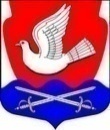 Администрациямуниципального образования Иссадское сельское поселениеВолховского муниципального района Ленинградской областиПОСТАНОВЛЕНИЕ Проектот                             года                                                                              №           В соответствии с Федеральным законом от 06.10.2003 № 131-ФЗ «Об общих принципах  организации местного  самоуправления  в Российской Федерации», постановлением администрации от 20 октября 2021 года № 154 «Об утверждении Порядка принятия решений о разработке муниципальных программ муниципального образования Иссадское сельское поселение, их формирования и реализации, и Порядка проведения оценки эффективности реализации муниципальных программ муниципального образования Иссадское сельское поселение», ст. 13 Федерального закона № 257-ФЗ от 08.11.2007 г. «Об автомобильных дорогах и о дорожной деятельности в Российской Федерации и о внесении изменений в отдельные законодательные акты Российской Федерации» и Уставом муниципального образования Иссадское сельское поселение Волховского муниципального района Ленинградской областип о с т а н о в л я ю:1. Внести изменения в постановление от 30 ноября 2020 г. № 211 « Об утверждении  муниципальной программы  «Развитие и совершенствование сети автомобильных дорог общего пользования МО Иссадское сельское поселение» (с изменениями  от 25.02.2021 г. № 32, от 28.12.2021г.  № 203, от 25.01.2023 № 20).          1.1. Муниципальную программу «Развитие и совершенствование сети автомобильных дорог общего пользования МО Иссадское сельское поселение» читать в новой редакции (приложение № 1 к настоящему постановлению)2. Настоящее постановление подлежит опубликованию в средствах массовой информации и на официальном сайте администрации Иссадское сельское поселение Волховского муниципального района и вступает в силу с 01.01.2024 года.3.Контроль за исполнением настоящего постановления оставляю за собой.Глава администрации                                                                     Н.Б. ВасильеваИсп . Капустина О.В. тел. 8(81363)35-146Приложение № 1 к постановлению администрации МО Иссадское сельское поселение  Волховского муниципального района Ленинградской областиот    ________________. №  _____ МУНИЦИПАЛЬНАЯ ПРОГРАММА«Развитие и совершенствование сети автомобильных дорог общего пользования МО Иссадское сельское поселение»д. ИссадПАСПОРТмуниципальной программы«Развитие и совершенствование сети автомобильных дорог общего пользования МО Иссадское сельское поселение»I. Общая характеристика, основные и проблемы и прогноз развития сферы реализации муниципальной программы1.1. Влияние развития сети автомобильных дорог  общего пользованияна экономику МО Иссадское сельское поселениеДорожное хозяйство является одной из отраслей экономики, развитие которой напрямую зависит от общего состояния экономики страны, и в то же время дорожное хозяйство как один из элементов инфраструктуры экономики оказывает влияние на ее развитие.Автомобильный транспорт как один из самых распространенных, мобильных видов транспорта требует наличия развитой сети автомобильных дорог общего пользования.  Автомобильные дороги общего пользования имеют ряд особенностей, а именно:автомобильные дороги общего пользования представляют собой сооружения, содержание которых требует больших финансовых затрат;в отличие от других видов транспорта автомобильный - наиболее  доступен абсолютно всем гражданам, водителям и пассажирам транспортных средств;помимо высокой первоначальной стоимости строительства - капитальный ремонт, ремонт и содержание автомобильных дорог общего пользования  требуют больших затрат.Автомобильные дороги общего пользования  обладают определенными потребительскими свойствами, а именно:удобство и комфортность передвижения;безопасность движения;экономичность движения;долговечность;Одним из направлений деятельности поселения по финансированию содержания и ремонта,  автомобильных дорог общего пользования  в границах поселения является максимальное удовлетворение потребности населения в дорогах с высокими потребительскими свойствами при минимальных и ограниченных финансовых ресурсах.Показателями улучшения состояния дорожной сети являются:экономия времени как для перевозки пассажиров, так и для перевозки грузов;снижение числа дорожно-транспортных происшествий и нанесенного материального ущерба;повышение комфорта и удобства поездок.В целом улучшение дорожных условий приводит к:сокращению времени на перевозки грузов и пассажиров;снижению стоимости перевозок (за счет сокращения расхода горюче-смазочных материалов (далее - ГСМ), снижения износа транспортных средств из-за неудовлетворительного качества дорог);повышению транспортной доступности;сокращению числа дорожно-транспортных происшествий;улучшению экологической ситуации (за счет уменьшения расхода ГСМ).1.2. Проблемы развития сети автомобильных дорог общего пользования  в МО Иссадское сельское поселениеНа его территории находятся 15 населённых пунктов, в которых постоянно проживают 1,8 тыс. человек. В настоящее время протяженность автомобильных дорог общего пользования  в МО Иссадское  сельском поселении составляет 33,67 километра, в том числе из них  имеют твердое покрытие – 12,5, грунтовых дорог – 18,7 километра, брусчатка – 2,4 километра.Автомобильные дороги общего пользования  подвержены влиянию окружающей среды, хозяйственной деятельности человека и постоянному воздействию транспортных средств, в результате чего меняется технико-эксплуатационное состояние дорог. Для их соответствия нормативным требованиям необходимо выполнение различных видов дорожных работ:содержание автомобильной  дороги общего пользования  - комплекс работ по поддержанию надлежащего технического состояния автомобильной  дороги общего пользования, оценке ее технического состояния, а также по организации и обеспечению безопасности дорожного движения;ремонт автомобильной  дороги общего пользования  - комплекс работ по восстановлению транспортно-эксплуатационных характеристик автомобильной  дороги общего пользования, при выполнении которых не затрагиваются конструктивные и иные характеристики надежности и безопасности автомобильной  дороги общего пользования.Состояние сети дорог определяется своевременностью, полнотой и качеством выполнения работ по содержанию, ремонту, капитальному ремонту дорог и зависит напрямую от объемов финансирования и стратегии распределения финансовых ресурсов в условиях их ограниченных объемов.Недофинансирование дорожной сети в условиях постоянного роста интенсивности движения, изменения состава движения в сторону увеличения грузоподъемности транспортных средств, приводит накоплению количества не отремонтированных участков, увеличению количества участков с неудовлетворительным транспортно-эксплуатационным состоянием, на которых необходимо проведение реконструкции.Состояние сети автомобильных дорог  общего пользования определяется своевременностью, полнотой и качеством выполнения работ по содержанию, ремонту,  и напрямую зависит от объемов финансирования.Применение программно-целевого метода в развитии автомобильных дорог общего пользования в МО Иссадское сельское поселение позволит системно направлять средства на решение неотложных проблем дорожной отрасли в условиях ограниченных финансовых ресурсов.Реализация комплекса программных мероприятий сопряжена со следующими рисками:риск ухудшения социально-экономической ситуации в стране, что выразится в снижении темпов роста экономики и уровня инвестиционной активности, возникновении бюджетного дефицита, сокращении объемов финансирования дорожной отрасли;риск превышения фактического уровня инфляции по сравнению с прогнозируемым, ускоренный рост цен на строительные материалы, машины, специализированное оборудование, что может привести к увеличению стоимости дорожных работ, снижению объемов строительства, реконструкции, капитального ремонта, ремонта и содержания, автомобильных дорог общего пользования.2. Приоритеты и цели государственной  ( муниципальной) политики в сфере реализации программы           Основной целью Программы является развитие и совершенствование  современной и эффективной автомобильно-дорожной инфраструктуры.Для достижения основной цели Программы необходимо решить следующие задачи:поддержание автомобильных  дорог общего пользования на уровне, соответствующем категории дороги, путем содержания дорог общего пользования;сохранение протяженности автомобильных дорог общего пользования МО Иссадское сельское поселение за счет текущего ремонта.Срок реализации Программы – 2022-2026 годы.Поскольку мероприятия Программы, связанные с содержанием, ремонтом автомобильных  дорог общего пользования, носят постоянный, непрерывный характер, мероприятия по реконструкции и строительству дорог общего пользования имеют длительный производственный цикл, а финансирование мероприятий Программы зависит от возможностей бюджета поселения, то в пределах срока действия Программы этап реализации соответствует одному году. Задачей каждого этапа является 100-процентное содержание всей сети автомобильных  дорог общего пользования. 3. Структурные элементы муниципальной программы         3.1. Решение  задачи муниципальной «Развитие и совершенствование сети автомобильных дорог общего пользования МО Иссадское сельское поселение»  обеспечивается в рамках следующих структурных элементов:           Комплекс процессных мероприятий "Сохранение и развитие дорог общего пользования"  -  Осуществление паспортизации муниципальных автомобильных   дорог  - Сохранение протяженности автомобильных дорог общего пользования МО Иссадское сельское поселение за счет текущего ремонта                               4. Приложение к муниципальной программеСведения о показателях (индикаторах) муниципальной программы и их значениях (Приложение №1);Сведения о порядке сбора информации и методике расчета показателей (индикаторов) муниципальной программы (Приложение №2);План реализации муниципальной программы «Развитие и совершенствование сети автомобильных дорог общего пользования МО Иссадское сельское поселение»  (Приложение №3);Сводный детальный план реализации муниципальной программы «Развитие и совершенствование сети автомобильных дорог общего пользования МО Иссадское сельское поселение» (Приложение №4)Сведения о фактических расходах на реализацию муниципальной программы (Приложение №5)Отчет о реализации муниципальной программы (Приложение №6)Приложение 1	СВЕДЕНИЯо показателях (индикаторах) муниципальной программы и их значенияхПриложение № 2Сведения о порядке сбора информации и методике расчетапоказателей (индикаторов) муниципальной программыПриложение № 3Планреализации муниципальной программы«Развитие  и совершенствование сети автомобильных дорог общего пользования  МО Иссадское сельское поселение»Приложение № 4 Сводный детальный план реализации муниципальной программы«Развитие  и совершенствование сети автомобильных дорог общего пользования  МО Иссадское сельское поселение» (очередной финансовый год)Приложение 5Сведения о фактических расходах на реализацию муниципальной программы«Развитие  и совершенствование сети автомобильных дорог общего пользования  МО Иссадское сельское поселение»Приложение 6Отчето реализации муниципальной программы (1)Наименование муниципальной программы: ______________________________Отчетный период: январь - _______________ 20... годаОтветственный исполнитель: _________________________________________________________(1) Отчет заполняется в соответствии с пунктом 7.5 Порядка принятия решений о разработке муниципальных программ муниципального образования Иссадское сельское поселение, их формирования и реализации.Графы 3-7 (Объем финансового обеспечения муниципальной программы в отчетном году) заполняются в соответствии с постановлением об утверждении муниципальной программы, действующим на отчетную дату. В случаях, установленных абзацем третьим пункта 4.13 Порядка, графы заполняются в соответствии с утвержденным сводным детальным планом-графиком реализации муниципальной программы.В графах 8 - 12 (Финансирование) указывается объем средств, перечисленных из соответствующего источника.В графах 13 - 17 (Фактическое исполнение) указывается стоимость приобретенных товаров, выполненных работ, оказанных услуг (в соответствии с актами и иными подтверждающими документами).В случае реализации мероприятий муниципальной программы за счет остатков прошлых лет, соответствующая информация указывается отдельной строкой, в графах 3 - 7 указывается размер остатка на отчетную дату, в графах 13 - 17 указывается фактическое исполнение за счет средств остатка. Графы 8 - 12 не заполняются.Графа 18 (Сведения о достигнутых результатах) заполняется для всех мероприятий муниципальной программы с учетом ожидаемых результатов реализации мероприятий, предусмотренных сводным детальным планом реализации муниципальной  программы.Графа 19 (Оценка выполнения) заполняется ответственным исполнителем только в годовом отчете. В графе 19 по каждому мероприятию дается оценка выполнения мероприятия - "мероприятие выполнено" либо "мероприятие не выполнено".Мероприятие считается выполненным, если достигнуто не менее 95% запланированных результатов мероприятия.Мероприятия, носящие заявительный характер (например, обращение за получением справки), считаются выполненными при достижении менее 95% запланированного результата, если запланированным результатом является количество получателей муниципальных услуг, а запланированные муниципальные услуги предоставлены всем обратившимся и имеющим право на получение этих муниципальных услуг. В этом случае в графе 19 указываетИссадО внесении изменений в постановление от 30 ноября 2020 г. № 211 «Об утверждении муниципальной программы «Развитие  и совершенствование сети автомобильных дорог общего пользования  МО Иссадское сельское поселение»Полное наименованиеМуниципальная программа «Развитие и совершенствование сети автомобильных дорог общего пользования МО Иссадское сельское поселение» Муниципальная программа «Развитие и совершенствование сети автомобильных дорог общего пользования МО Иссадское сельское поселение» Муниципальная программа «Развитие и совершенствование сети автомобильных дорог общего пользования МО Иссадское сельское поселение» Муниципальная программа «Развитие и совершенствование сети автомобильных дорог общего пользования МО Иссадское сельское поселение» Муниципальная программа «Развитие и совершенствование сети автомобильных дорог общего пользования МО Иссадское сельское поселение» Срок реализации муниципальной программы2022-2026 годы2022-2026 годы2022-2026 годы2022-2026 годы2022-2026 годыОтветственный исполнитель муниципальной программыАдминистрация муниципального образования Иссадское сельское поселение Волховского муниципального района ленинградской областиАдминистрация муниципального образования Иссадское сельское поселение Волховского муниципального района ленинградской областиАдминистрация муниципального образования Иссадское сельское поселение Волховского муниципального района ленинградской областиАдминистрация муниципального образования Иссадское сельское поселение Волховского муниципального района ленинградской областиАдминистрация муниципального образования Иссадское сельское поселение Волховского муниципального района ленинградской областиСоисполнители муниципальной программы-----Участники муниципальной программыАдминистрация муниципального образования Иссадское сельское поселение Волховского муниципального района Ленинградской области, Комитет по дорожному хозяйству Ленинградской области.Администрация муниципального образования Иссадское сельское поселение Волховского муниципального района Ленинградской области, Комитет по дорожному хозяйству Ленинградской области.Администрация муниципального образования Иссадское сельское поселение Волховского муниципального района Ленинградской области, Комитет по дорожному хозяйству Ленинградской области.Администрация муниципального образования Иссадское сельское поселение Волховского муниципального района Ленинградской области, Комитет по дорожному хозяйству Ленинградской области.Администрация муниципального образования Иссадское сельское поселение Волховского муниципального района Ленинградской области, Комитет по дорожному хозяйству Ленинградской области.Цель муниципальной программыОбеспечение устойчивого функционирования и развития, автомобильных дорог для увеличения мобильности и улучшения качества жизни населения, стабильного экономического роста экономики, повышения инвестиционной привлекательности и транспортной доступности населенных пунктов МО Иссадское сельское поселениеОбеспечение устойчивого функционирования и развития, автомобильных дорог для увеличения мобильности и улучшения качества жизни населения, стабильного экономического роста экономики, повышения инвестиционной привлекательности и транспортной доступности населенных пунктов МО Иссадское сельское поселениеОбеспечение устойчивого функционирования и развития, автомобильных дорог для увеличения мобильности и улучшения качества жизни населения, стабильного экономического роста экономики, повышения инвестиционной привлекательности и транспортной доступности населенных пунктов МО Иссадское сельское поселениеОбеспечение устойчивого функционирования и развития, автомобильных дорог для увеличения мобильности и улучшения качества жизни населения, стабильного экономического роста экономики, повышения инвестиционной привлекательности и транспортной доступности населенных пунктов МО Иссадское сельское поселениеОбеспечение устойчивого функционирования и развития, автомобильных дорог для увеличения мобильности и улучшения качества жизни населения, стабильного экономического роста экономики, повышения инвестиционной привлекательности и транспортной доступности населенных пунктов МО Иссадское сельское поселениеЗадачи муниципальной программыСовершенствование и развитие сети автомобильных дорог для реализации потенциала социально-экономического развития муниципального образования, освоения новых территорий, обеспечения автодорожных подходов к зонам приоритетного развития;сохранение существующей дорожной сети муниципального образования, повышение ее транспортно-эксплуатационного состояния за счет проведения полного комплекса работ по содержанию, капитальному ремонту и ремонту автомобильных дорогСовершенствование и развитие сети автомобильных дорог для реализации потенциала социально-экономического развития муниципального образования, освоения новых территорий, обеспечения автодорожных подходов к зонам приоритетного развития;сохранение существующей дорожной сети муниципального образования, повышение ее транспортно-эксплуатационного состояния за счет проведения полного комплекса работ по содержанию, капитальному ремонту и ремонту автомобильных дорогСовершенствование и развитие сети автомобильных дорог для реализации потенциала социально-экономического развития муниципального образования, освоения новых территорий, обеспечения автодорожных подходов к зонам приоритетного развития;сохранение существующей дорожной сети муниципального образования, повышение ее транспортно-эксплуатационного состояния за счет проведения полного комплекса работ по содержанию, капитальному ремонту и ремонту автомобильных дорогСовершенствование и развитие сети автомобильных дорог для реализации потенциала социально-экономического развития муниципального образования, освоения новых территорий, обеспечения автодорожных подходов к зонам приоритетного развития;сохранение существующей дорожной сети муниципального образования, повышение ее транспортно-эксплуатационного состояния за счет проведения полного комплекса работ по содержанию, капитальному ремонту и ремонту автомобильных дорогСовершенствование и развитие сети автомобильных дорог для реализации потенциала социально-экономического развития муниципального образования, освоения новых территорий, обеспечения автодорожных подходов к зонам приоритетного развития;сохранение существующей дорожной сети муниципального образования, повышение ее транспортно-эксплуатационного состояния за счет проведения полного комплекса работ по содержанию, капитальному ремонту и ремонту автомобильных дорогОжидаемые результаты реализации муниципальной программыОбеспечение прироста протяженности автомобильных дорог общего пользования местного значения, соответствующих нормативным требованиям к транспортно-эксплуатационным показателям по результатам строительства и реконструкции; выявление и постановка на учет всех дорог местного значения общего пользования в черте населенных пунктов; паспортизация дорогОбеспечение прироста протяженности автомобильных дорог общего пользования местного значения, соответствующих нормативным требованиям к транспортно-эксплуатационным показателям по результатам строительства и реконструкции; выявление и постановка на учет всех дорог местного значения общего пользования в черте населенных пунктов; паспортизация дорогОбеспечение прироста протяженности автомобильных дорог общего пользования местного значения, соответствующих нормативным требованиям к транспортно-эксплуатационным показателям по результатам строительства и реконструкции; выявление и постановка на учет всех дорог местного значения общего пользования в черте населенных пунктов; паспортизация дорогОбеспечение прироста протяженности автомобильных дорог общего пользования местного значения, соответствующих нормативным требованиям к транспортно-эксплуатационным показателям по результатам строительства и реконструкции; выявление и постановка на учет всех дорог местного значения общего пользования в черте населенных пунктов; паспортизация дорогОбеспечение прироста протяженности автомобильных дорог общего пользования местного значения, соответствующих нормативным требованиям к транспортно-эксплуатационным показателям по результатам строительства и реконструкции; выявление и постановка на учет всех дорог местного значения общего пользования в черте населенных пунктов; паспортизация дорогПодпрограммы муниципальной программыПодпрограммы муниципальной  программы не выделяютсяПодпрограммы муниципальной  программы не выделяютсяПодпрограммы муниципальной  программы не выделяютсяПодпрограммы муниципальной  программы не выделяютсяПодпрограммы муниципальной  программы не выделяютсяПроекты, реализуемые в рамках муниципальной программы-----Финансовое обеспечение муниципальной программы - всего, в том числе по годам реализации (тыс. руб.)ГодСуммаМБОБРБФинансовое обеспечение муниципальной программы - всего, в том числе по годам реализации (тыс. руб.)2022350,6350,600Финансовое обеспечение муниципальной программы - всего, в том числе по годам реализации (тыс. руб.)2023250,5250,500Финансовое обеспечение муниципальной программы - всего, в том числе по годам реализации (тыс. руб.)2024395,9395,900Финансовое обеспечение муниципальной программы - всего, в том числе по годам реализации (тыс. руб.)2025601,0601,000Финансовое обеспечение муниципальной программы - всего, в том числе по годам реализации (тыс. руб.)2026723,4723,400Финансовое обеспечение муниципальной программы - всего, в том числе по годам реализации (тыс. руб.)ИТОГО2321,42321,400Комплекс процессных мероприятий "Сохранение и развитие дорог общего пользования"2022350,6350,600Комплекс процессных мероприятий "Сохранение и развитие дорог общего пользования"2023250,5250,500Комплекс процессных мероприятий "Сохранение и развитие дорог общего пользования"2024395,9395,900Комплекс процессных мероприятий "Сохранение и развитие дорог общего пользования"2025601,0601,000Комплекс процессных мероприятий "Сохранение и развитие дорог общего пользования"2026723,4723,400Размер налоговых расходов, направленных на достижение цели МП, - всего, в том числе по годам реализацииN п/пНаименование показателя (индикатора)Наименование показателя (индикатора)Единица измеренияЗначение показателей (индикаторов)Значение показателей (индикаторов)Значение показателей (индикаторов)Значение показателей (индикаторов)Значение показателей (индикаторов)N п/пНаименование показателя (индикатора)Наименование показателя (индикатора)Единица измерения2022 год базовый2023год2024 год2025год20261223456781Ремонт автомобильных дорог общего пользования местного значенияПлановое значениеКв.м.Х10001000100010001Ремонт автомобильных дорог общего пользования местного значенияФактическое значениеКв.м.834хххх2Паспортизации муниципальных автомобильных   дорогПлановое значениеШт.Х0952Паспортизации муниципальных автомобильных   дорогФактическое значениеШт.5ххххN п/пНаименование показателяЕдиница измеренияВременная характеристика Алгоритм формирования/пункт Федерального плана статистических работ Срок предоставления отчетностиОтветственный за сбор данных по показателю Реквизиты акта123456781Ремонт автомобильных дорог общего пользования местного значенияКв.м.ежегодноПоказатель равен площади отремонтированных автомобильных дорог согласно актам приемкидо 15 февраля ежегодноКапустина О.В.2Паспортизации муниципальных автомобильных   дорогШт.ежегодноУвеличение протяженности автомобильных дорог общего пользования муниципального значения, имеющих оформленные документы по  регистрации права собственностидо 15 февраля ежегодноКапустина О.В.Наименование муниципальной программы, подпрограммы муниципальной программы, структурного элемента муниципальной программыОтветственный исполнитель, соисполнитель, участник 2) Годы реализацииОценка расходов (тыс. руб., в ценах соответствующих лет)Оценка расходов (тыс. руб., в ценах соответствующих лет)Оценка расходов (тыс. руб., в ценах соответствующих лет)Оценка расходов (тыс. руб., в ценах соответствующих лет)Оценка расходов (тыс. руб., в ценах соответствующих лет)Наименование муниципальной программы, подпрограммы муниципальной программы, структурного элемента муниципальной программыОтветственный исполнитель, соисполнитель, участник 2) Годы реализацииВсегоФедеральный бюджетОбластной бюджет Ленинградской областиМестные бюджетыПрочие источники12345678Муниципальная программа «Развитие  и совершенствование сети     автомобильных дорог общего пользования  МО Иссадское сельское поселение»Администрация муниципального образования Иссадское сельское поселениеВолховского муниципального района Ленинградской области2022 год350,600350,60Муниципальная программа «Развитие  и совершенствование сети     автомобильных дорог общего пользования  МО Иссадское сельское поселение»Администрация муниципального образования Иссадское сельское поселениеВолховского муниципального района Ленинградской области2023 год250,500250,20Муниципальная программа «Развитие  и совершенствование сети     автомобильных дорог общего пользования  МО Иссадское сельское поселение»Администрация муниципального образования Иссадское сельское поселениеВолховского муниципального района Ленинградской области2024 год395,900395,90Муниципальная программа «Развитие  и совершенствование сети     автомобильных дорог общего пользования  МО Иссадское сельское поселение»Администрация муниципального образования Иссадское сельское поселениеВолховского муниципального района Ленинградской области2025 год601,000601,00Администрация муниципального образования Иссадское сельское поселениеВолховского муниципального района Ленинградской области2026 год723,400723,40ИТОГОАдминистрация муниципального образования Иссадское сельское поселениеВолховского муниципального района Ленинградской области2022-2026 гг.2321,4002321,40Процессная частьПроцессная частьПроцессная частьПроцессная частьПроцессная частьПроцессная частьПроцессная частьПроцессная часть Комплекс процессных мероприятий "Сохранение и развитие дорог общего пользования"Администрация муниципального образования Иссадское сельское поселениеВолховского муниципального района Ленинградской области2022 год350,600350,60 Комплекс процессных мероприятий "Сохранение и развитие дорог общего пользования"Администрация муниципального образования Иссадское сельское поселениеВолховского муниципального района Ленинградской области2023 год250,500250,50 Комплекс процессных мероприятий "Сохранение и развитие дорог общего пользования"Администрация муниципального образования Иссадское сельское поселениеВолховского муниципального района Ленинградской области2024 год395,900395,90 Комплекс процессных мероприятий "Сохранение и развитие дорог общего пользования"Администрация муниципального образования Иссадское сельское поселениеВолховского муниципального района Ленинградской области2025 год601,000601,00 Комплекс процессных мероприятий "Сохранение и развитие дорог общего пользования"Администрация муниципального образования Иссадское сельское поселениеВолховского муниципального района Ленинградской области2026 год723,400723,40ИТОГОАдминистрация муниципального образования Иссадское сельское поселениеВолховского муниципального района Ленинградской области2022-2026 гг.2321,4002321,40NНаименование муниципальной программы, подпрограммы, структурного элемента муниципальной программы Ответственный исполнитель, Соисполнитель, Участник 1) Ожидаемый результат реализации структурного элемента на очередной год реализации 2)Год начала реализацииГод окончания реализацииОбъем бюджетных ассигнований, тыс. руб.Объем бюджетных ассигнований, тыс. руб.Объем бюджетных ассигнований, тыс. руб.Ответственный за реализацию структурного элементаNНаименование муниципальной программы, подпрограммы, структурного элемента муниципальной программы Ответственный исполнитель, Соисполнитель, Участник 1) Ожидаемый результат реализации структурного элемента на очередной год реализации 2)Год начала реализацииГод окончания реализациивсеговсегов том числе на очередной финансовый годОтветственный за реализацию структурного элемента1234567789Муниципальная программа «Развитие  и совершенствование сети     автомобильных дорог общего пользования  МО Иссадское сельское поселение»Администрация муниципального образования Иссадское сельское поселениеВолховского муниципального района Ленинградской областиX202220262321,42321,4395,9Капустина О.В.Процессная частьПроцессная частьПроцессная частьПроцессная частьПроцессная частьПроцессная частьПроцессная частьПроцессная часть1.Комплекс процессных мероприятий "Сохранение и развитие дорог общего пользования"Администрация муниципального образования Иссадское сельское поселениеВолховского муниципального района Ленинградской области202220262321,4395,9395,9Капустина О.В.1.1.Ремонт и содержание дорог общего пользования местного значения на территории МО Иссадское сельское поселение Администрация муниципального образования Иссадское сельское поселениеВолховского муниципального района Ленинградской областисохранение протяженности автомобильных дорог общего пользования за счет текущего ремонта202220262136,8365,9365,9Капустина О.В.1.2.Инвентаризация и паспортизация дорог общего пользования местного значения в границах населенных пунктов муниципального образованияАдминистрация муниципального образования Иссадское сельское поселениеВолховского муниципального района Ленинградской областиувеличение протяженности автомобильных дорог общего пользования муниципального значения, имеющих оформленные документы по  регистрации права собственности2022202692,330,030,0Капустина О.В.1.3.Технологическое присоединение к электрическим сетям (автодорога общего пользования местного значения) д Немятово-2 ул. ПетровскаяАдминистрация муниципального образования Иссадское сельское поселениеВолховского муниципального района Ленинградской области2022202627,900Капустина О.В.Наименование муниципальной программы, подпрограммы муниципальной программы, структурного элемента муниципальной программыОтветственный исполнитель, соисполнитель, участник 2) Годы реализацииФактическое финансирование (тыс. руб.)Фактическое финансирование (тыс. руб.)Фактическое финансирование (тыс. руб.)Фактическое финансирование (тыс. руб.)Фактическое финансирование (тыс. руб.)Наименование муниципальной программы, подпрограммы муниципальной программы, структурного элемента муниципальной программыОтветственный исполнитель, соисполнитель, участник 2) Годы реализацииВсегоФедеральный бюджетОбластной бюджет Ленинградской областиМестные бюджетыПрочие источники12345678Муниципальная программа «Устойчивое развитие территорий МО     Иссадское сельское поселение Волховского муниципального района Ленинградской области»Администрация муниципального образования Иссадское сельское поселениеВолховского муниципального района Ленинградской области2022 год123,100123,10Муниципальная программа «Устойчивое развитие территорий МО     Иссадское сельское поселение Волховского муниципального района Ленинградской области»Администрация муниципального образования Иссадское сельское поселениеВолховского муниципального района Ленинградской области2023 год104,700104,70Муниципальная программа «Устойчивое развитие территорий МО     Иссадское сельское поселение Волховского муниципального района Ленинградской области»Администрация муниципального образования Иссадское сельское поселениеВолховского муниципального района Ленинградской области2024 год00000Муниципальная программа «Устойчивое развитие территорий МО     Иссадское сельское поселение Волховского муниципального района Ленинградской области»Администрация муниципального образования Иссадское сельское поселениеВолховского муниципального района Ленинградской области2025 год00000Муниципальная программа «Устойчивое развитие территорий МО     Иссадское сельское поселение Волховского муниципального района Ленинградской области»Администрация муниципального образования Иссадское сельское поселениеВолховского муниципального района Ленинградской области2026 год00000ИТОГОАдминистрация муниципального образования Иссадское сельское поселениеВолховского муниципального района Ленинградской области2022-2026 гг.227,800227,80Процессная частьПроцессная частьПроцессная частьПроцессная частьПроцессная частьПроцессная частьПроцессная частьПроцессная частьКомплекс процессных мероприятий "Сохранение и развитие дорог общего пользования"Администрация муниципального образования Иссадское сельское поселениеВолховского муниципального района Ленинградской области2022 год123,100123,10Комплекс процессных мероприятий "Сохранение и развитие дорог общего пользования"Администрация муниципального образования Иссадское сельское поселениеВолховского муниципального района Ленинградской области2023 год104,700104,70Комплекс процессных мероприятий "Сохранение и развитие дорог общего пользования"Администрация муниципального образования Иссадское сельское поселениеВолховского муниципального района Ленинградской области2024 год00000Комплекс процессных мероприятий "Сохранение и развитие дорог общего пользования"Администрация муниципального образования Иссадское сельское поселениеВолховского муниципального района Ленинградской области2025 год00000Комплекс процессных мероприятий "Сохранение и развитие дорог общего пользования"Администрация муниципального образования Иссадское сельское поселениеВолховского муниципального района Ленинградской области2026 год00000ИТОГОАдминистрация муниципального образования Иссадское сельское поселениеВолховского муниципального района Ленинградской области2021-2025 гг.1356,401052,1304,30NНаименование основного мероприятия, проекта, мероприятия основного мероприятия, мероприятия проектаОбъем финансового обеспечения муниципальной программы в отчетном году (тыс. рублей)Объем финансового обеспечения муниципальной программы в отчетном году (тыс. рублей)Объем финансового обеспечения муниципальной программы в отчетном году (тыс. рублей)Объем финансового обеспечения муниципальной программы в отчетном году (тыс. рублей)Объем финансового обеспечения муниципальной программы в отчетном году (тыс. рублей)Финансирование муниципальной программы на отчетную дату (нарастающим итогом) (тыс. рублей)Финансирование муниципальной программы на отчетную дату (нарастающим итогом) (тыс. рублей)Финансирование муниципальной программы на отчетную дату (нарастающим итогом) (тыс. рублей)Финансирование муниципальной программы на отчетную дату (нарастающим итогом) (тыс. рублей)Финансирование муниципальной программы на отчетную дату (нарастающим итогом) (тыс. рублей)Фактическое исполнение муниципальной программы на отчетную дату (нарастающим итогом) (тыс. рублей)Фактическое исполнение муниципальной программы на отчетную дату (нарастающим итогом) (тыс. рублей)Фактическое исполнение муниципальной программы на отчетную дату (нарастающим итогом) (тыс. рублей)Фактическое исполнение муниципальной программы на отчетную дату (нарастающим итогом) (тыс. рублей)Фактическое исполнение муниципальной программы на отчетную дату (нарастающим итогом) (тыс. рублей)Сведения о достигнутых результатахОценка выполненияNНаименование основного мероприятия, проекта, мероприятия основного мероприятия, мероприятия проектаВсего, в том числе:Местный бюджетОбластной бюджетФедеральный бюджетПрочие источникиВсего, в том числе:Местный бюджетОбластной бюджетФедеральный бюджетПрочие источникиВсего, в том числе:Местный бюджетОбластной бюджетФедеральный бюджетПрочие источникиСведения о достигнутых результатахОценка выполнения12345678910111213141516171819Проект 11.1Основное мероприятие 1.1.1Мероприятие 1.1.2Мероприятие Итого по проектуПодпрограмма 11.2Основное мероприятие 1.11.2.1Мероприятие1.2.2Мероприятие 1.2.2......Итого по подпрограмме 1...Итого по подпрограмме 2...Всего по муниципальной программе